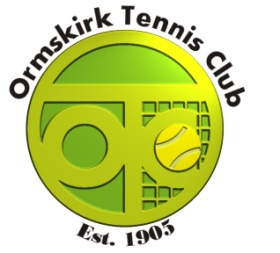 PERMISSION FOR PHOTOGRAPHS, MEDICAL CONSENT & SUPERVISION2019/2020I ______________________________ the parent/ legal guardian of _________________________________________Date of birth (of child/children): __________________________ School:___________________________________________ Year Group:____________________________________Primary Contact Number:______________________________ Email Address:_________________________________Please note that by not signing one of the boxes indicated below you are indicating that you do not give consent.1. Photography & Video Footage I herby give permission for photographs and video footage to be taken of my child/children, provided that such photographs and video footage are taken by a CRB checked and authorised member of Ormskirk Tennis Club and are for the use by Ormskirk Tennis Club only. I understand any photographs and video footage taken may be displayed/shown in Ormskirk Tennis Club’s club house, used for the promotion of Ormskirk Tennis Club and may be used in local media reporting/advertising relating to Ormskirk Tennis ClubParent/ Legal Guardian Signature_______________________________________Date Signed______________________________________2. Medical consentI herby give permission for my child/children (named at the top of this form) to be given basic First Aid (including the application of plasters/bandages and use of antiseptic cream/wipes etc), to call upon the emergency services and be treated as and when necessary, in the event of an accident at Ormskirk Tennis Club, by a CRB checked and authorised member of the Ormskirk Tennis Club. If available, a qualified first aider will always manage instances requiring first aid. Signed_____________________________________Parent/LegalGuardian          Date_____________________3. Emergency Contact InformationName of emergency contact number 1 ________________________  Contact Number __________________________Relationship to your child/children _____________________________________Name of emergency contact number 1 ________________________  Contact Number __________________________Relationship to your child/children _____________________________________4. Allergies / Medical ConditionsPlease list any allergies and/or medical conditions that your child/children have which, during their attendance at Ormskirk Tennis Club, may affect them and therefore authorised members of Ormskirk Tennis Club that plan and implement the junior programme should be aware of.Allergies_________________________________________________________________________________________________________________________________________________________________________________________Medical__________________________________________________________________________________________________________________________________________________________________________________________5. SupervisionI acknowledge and fully accept that whilst my child/children are in attendance of an activity organised by Ormskirk Tennis Club all efforts possible will be made to supervise my child/children at all times, however I acknowledge and fully accept that there may be occasions when this is not possible and therefore my child/children may be unsupervised for periods of time.Signed __________________________________________Parent/Legal Guardian     Date_______________________ 